Witajcie KOCHANI!Poznaliście już Family Fingers, a teraz czas przenieść się na farmę. Poznać zwierzęta na niej mieszkające. Narysujcie na małych kartkach: krowę, świnię, kaczkę i mysz  - to będą Wasze karty do zabawy. :) Możesz je także wydrukować, ale zachęcam do stworzenia własnych :)Gotowe karty wykorzystaj do zabawy!Rodzice - proszę o pomoc w organizacji zabawy :)WHAT IS MISSING?
Czyli ‘co zniknęło?’ układamy karty (rysunki) na dywanie. Prosimy dziecko, aby nazwało po kolei przedmioty na obrazkach. Po chwili zakrywamy początkowo 1 kartę, w kolejnych rundach możemy zakrywać ich coraz więcej. Zadaniem dziecka jest wymienić nazwy obiektów, które kryją się na odwróconych kartach.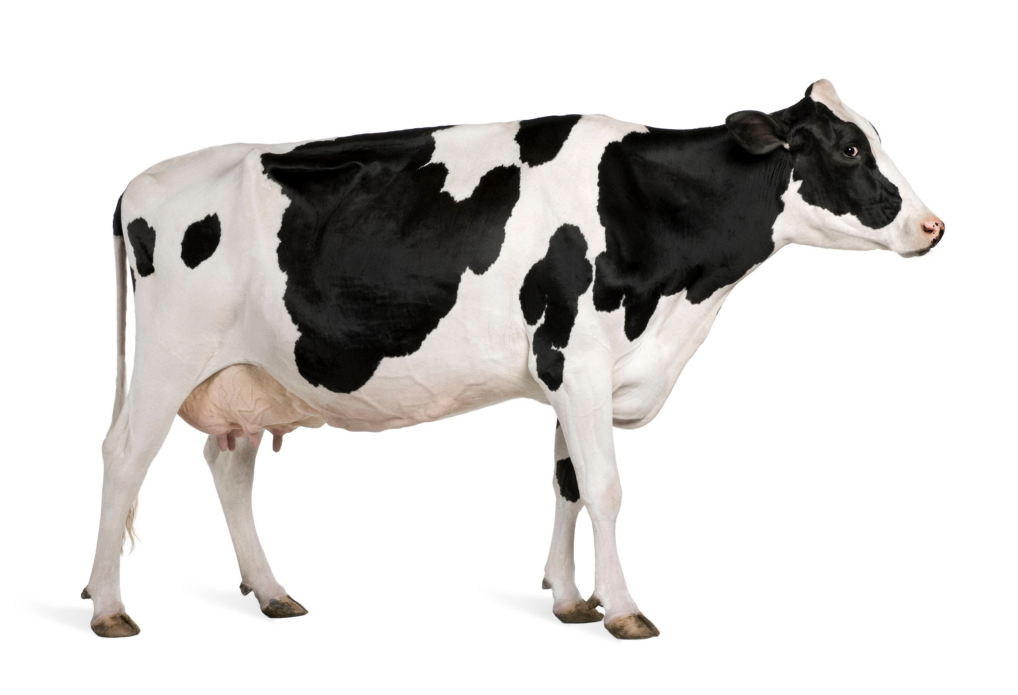 COW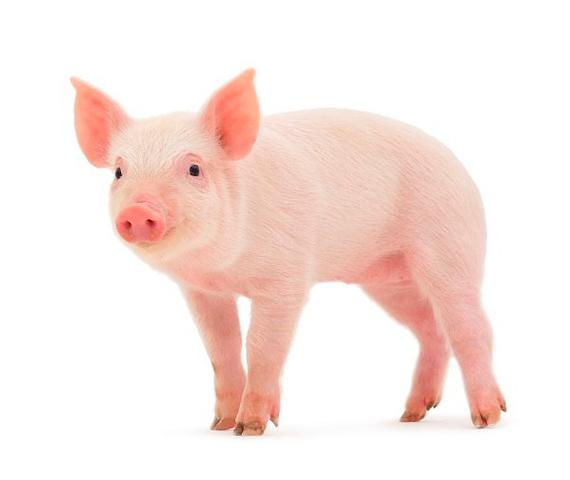 		PIG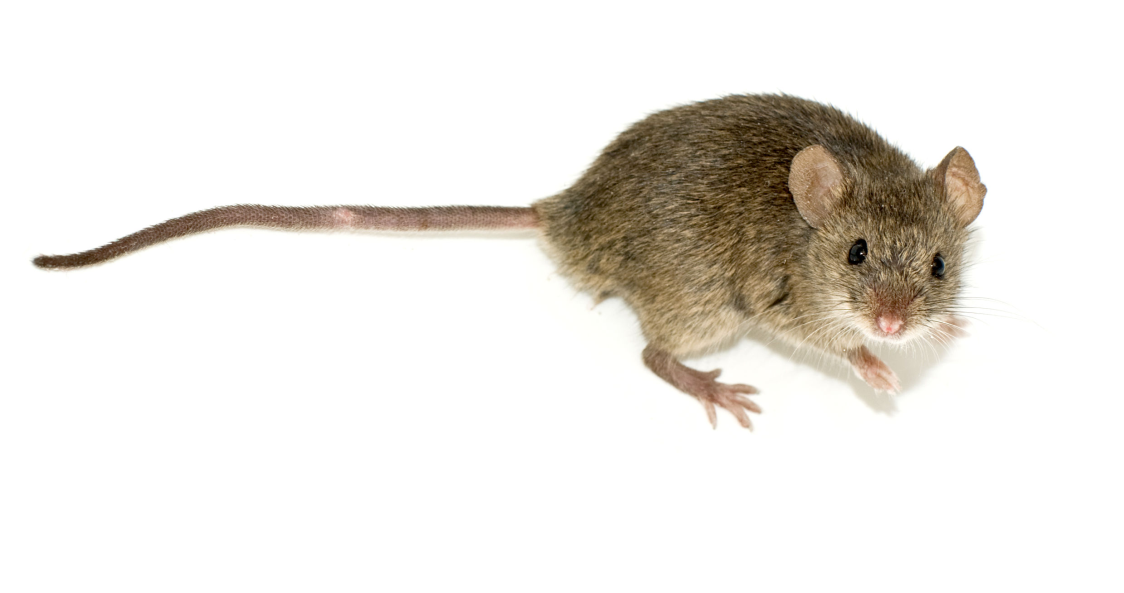  MOUSE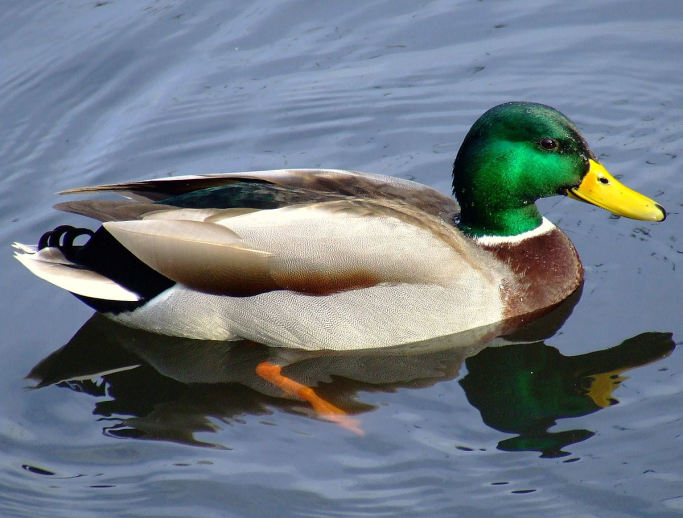 		DUCKWejdźcie w link i zobaczcie karty które dla Was przygotowałam. Naciskając na głośnik usłyszycie jak wymawia się nazwę danego zwierzątka:)https://view.genial.ly/5e83378fad7e6d0e3aa86ea8 Naciskając na Hello- przeniesiecie się na You Tube Słuchając piosenki na przywitanie a GOODBye na pożegnanie ;0